PBIS Countdown to Kick-off!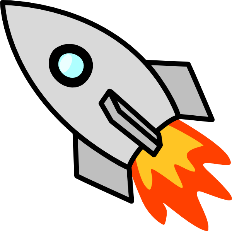 10Structures in PlacePBIS Team is established & has regular meetings scheduledCommunication plan and feedback loops are developed between PBIS Team & staff9Introduction to PBISPBIS Team creates plan to present Introduction to PBIS to staffIntroduction to PBIS is presented to staff8Staff Buy-In & Current ResourcesCompelling ‘why’ is developedStaff commitment to PBIS is established (at least 80% of staff agree to this work)School Climate Survey is completedResource mapping is completed7Identify & Define School-wide Behavioral ExpectationsPBIS Team creates plan to deepen staff learning around having 3-5 school-wide behavioral expectationsPBIS Team & staff create 3-5 school-wide behavioral expectationsPBIS Team creates plan to deepen staff learning around defining school-wide expectations in all settingsPBIS Team develops behavior matrix/takes back to staff to approve6Prepare to Teach & Monitor Behavioral ExpectationsPBIS Team creates plan to deepen staff learning around teaching expectationsPBIS Team & staff create lesson plans for teaching expectations in each settingPBIS Team & staff create a plan for teaching the lessons5Positive & Corrective FeedbackPBIS TEAM creates plan to deepen staff learning around acknowledgementsPBIS TEAM & staff develop a school-wide acknowledgement systemPBIS TEAM creates plan to deepen staff learning around correcting behaviorPBIS TEAM & staff develop a consistent response system for behavioral correction4Data SystemsPBIS TEAM will complete the Tiered Fidelity Inventory (TFI)PBIS TEAM & staff develop Office Discipline Referral form (ODR)PBIS TEAM will work with their SWIS Facilitator to complete SWIS readiness requirements and obtain license3Finalize Development of All Components3-5 Behavioral ExpectationsBehavior matrixLesson plans for all settingsPlan for teaching the lessonsPlan for monitoring behaviorAcknowledgement systemConsistent behavioral response plan2Plan PBIS Kick-Off AssemblyDate chosenWho will do what1Order, create, gather all PBIS materialsCreate posters, visual displays, etc.Acknowledgement system itemsInclude PBIS information in staff & student handbooks, parent newsletters